应急广播点位图沙生植物区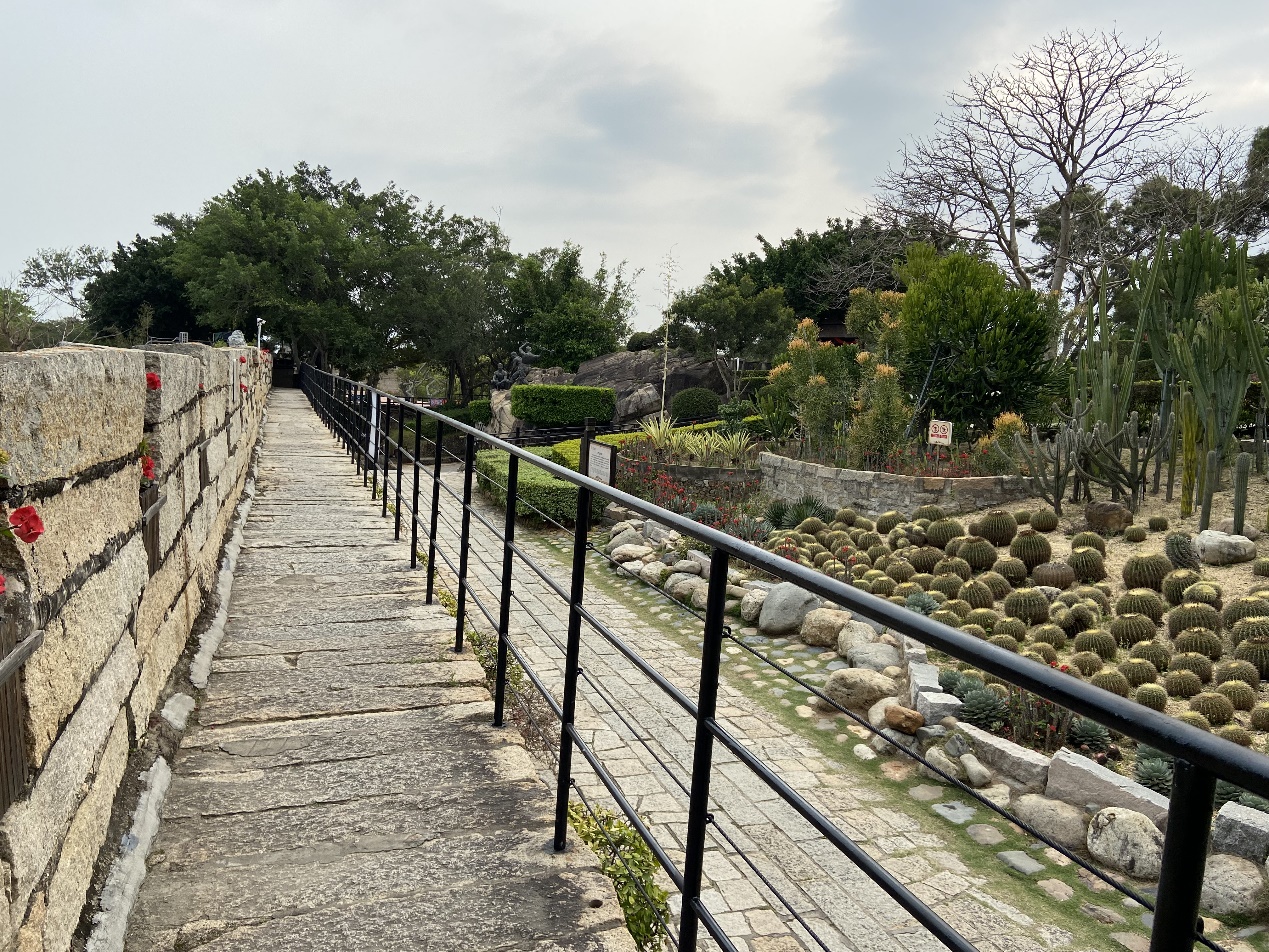 剑泉后山区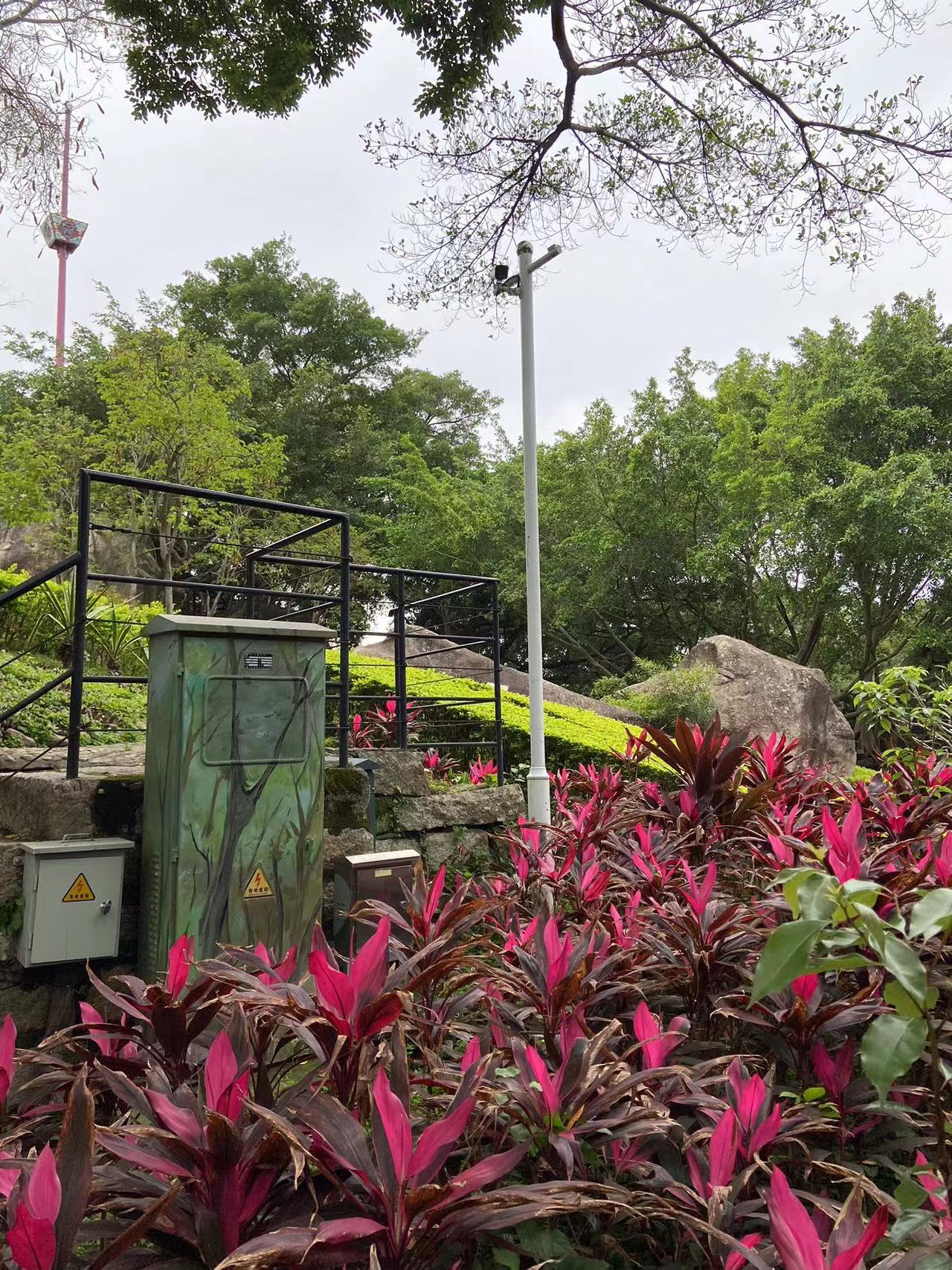 旗杆区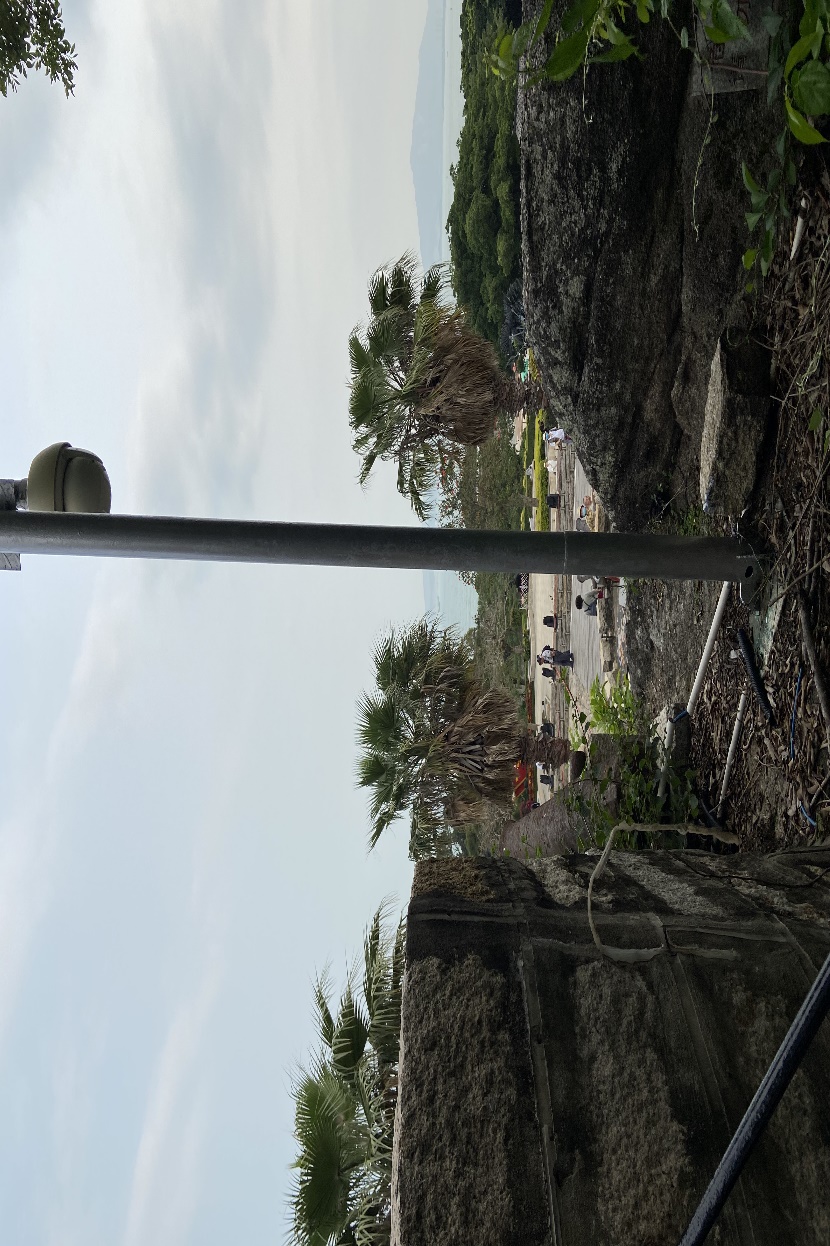 北区大炮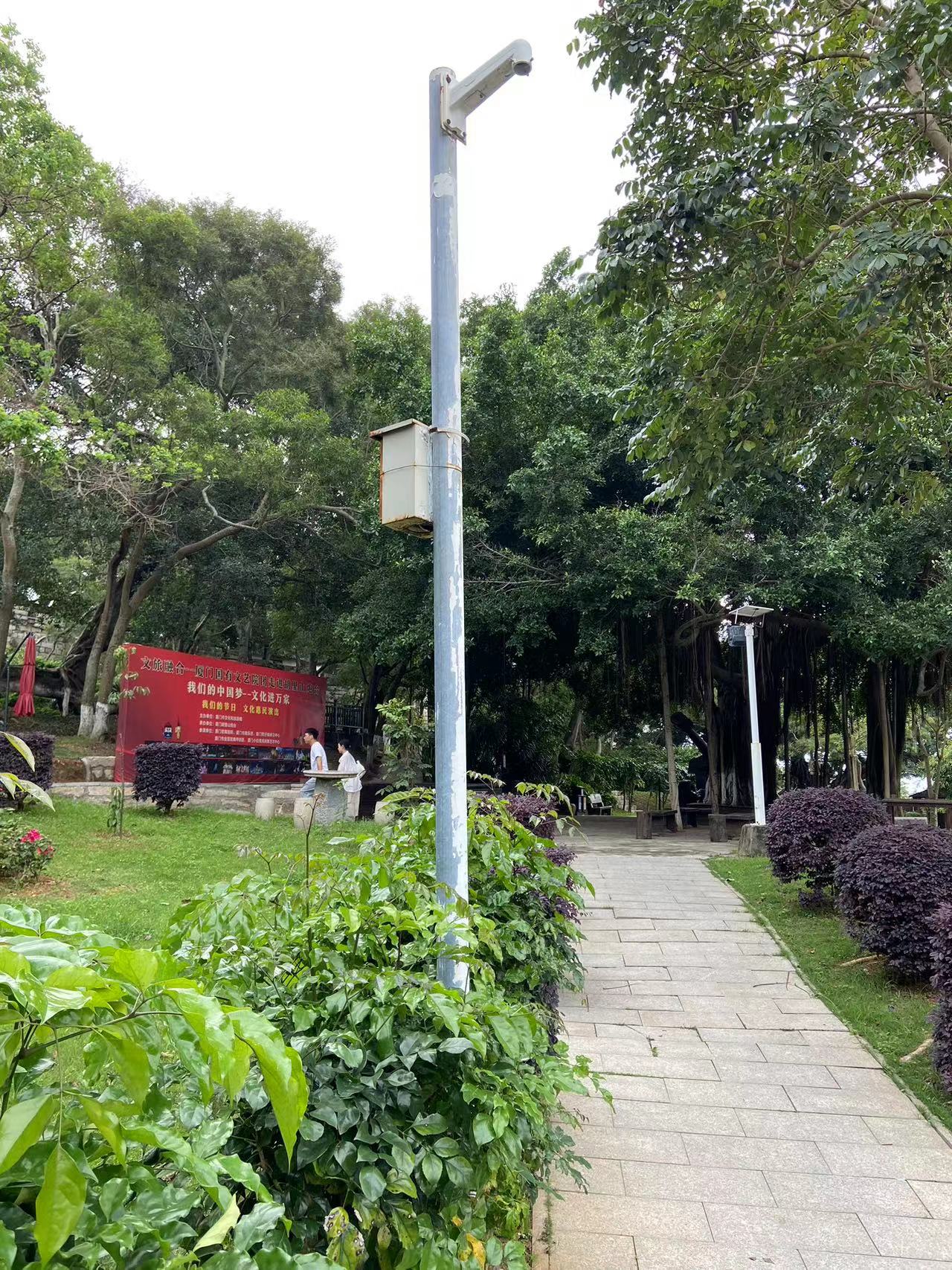 独木成林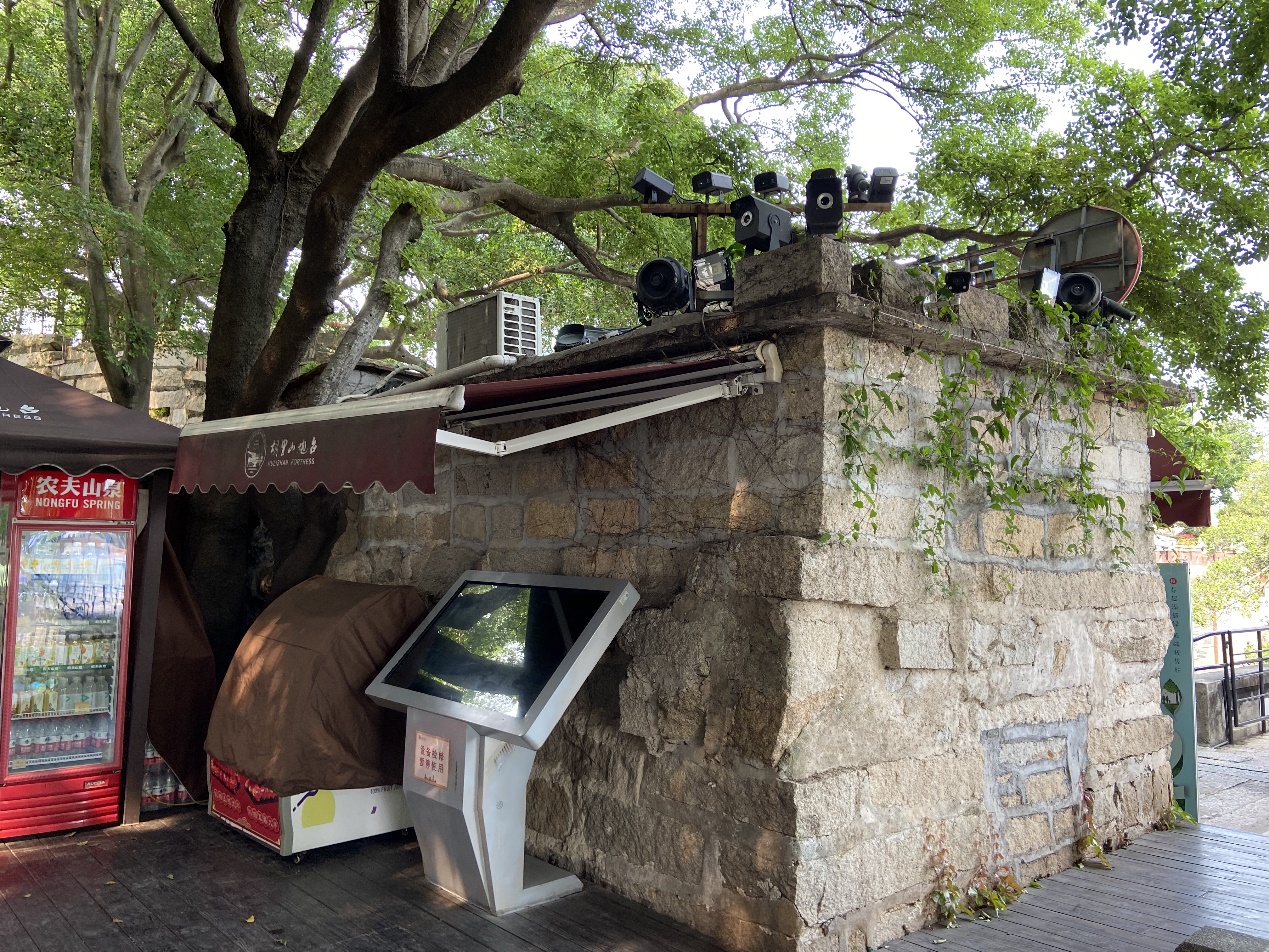 站坪区克虏伯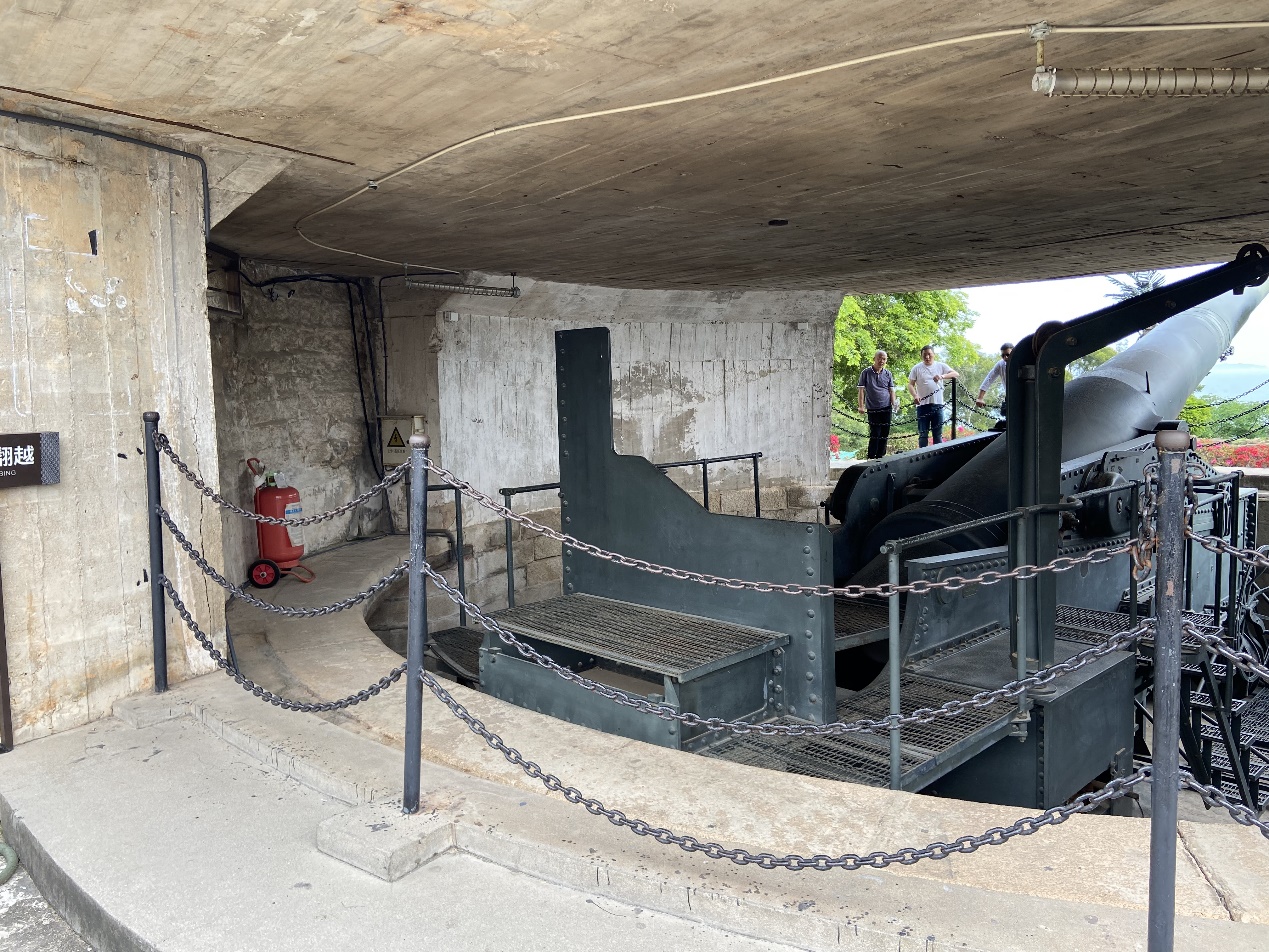 站坪海边左围栏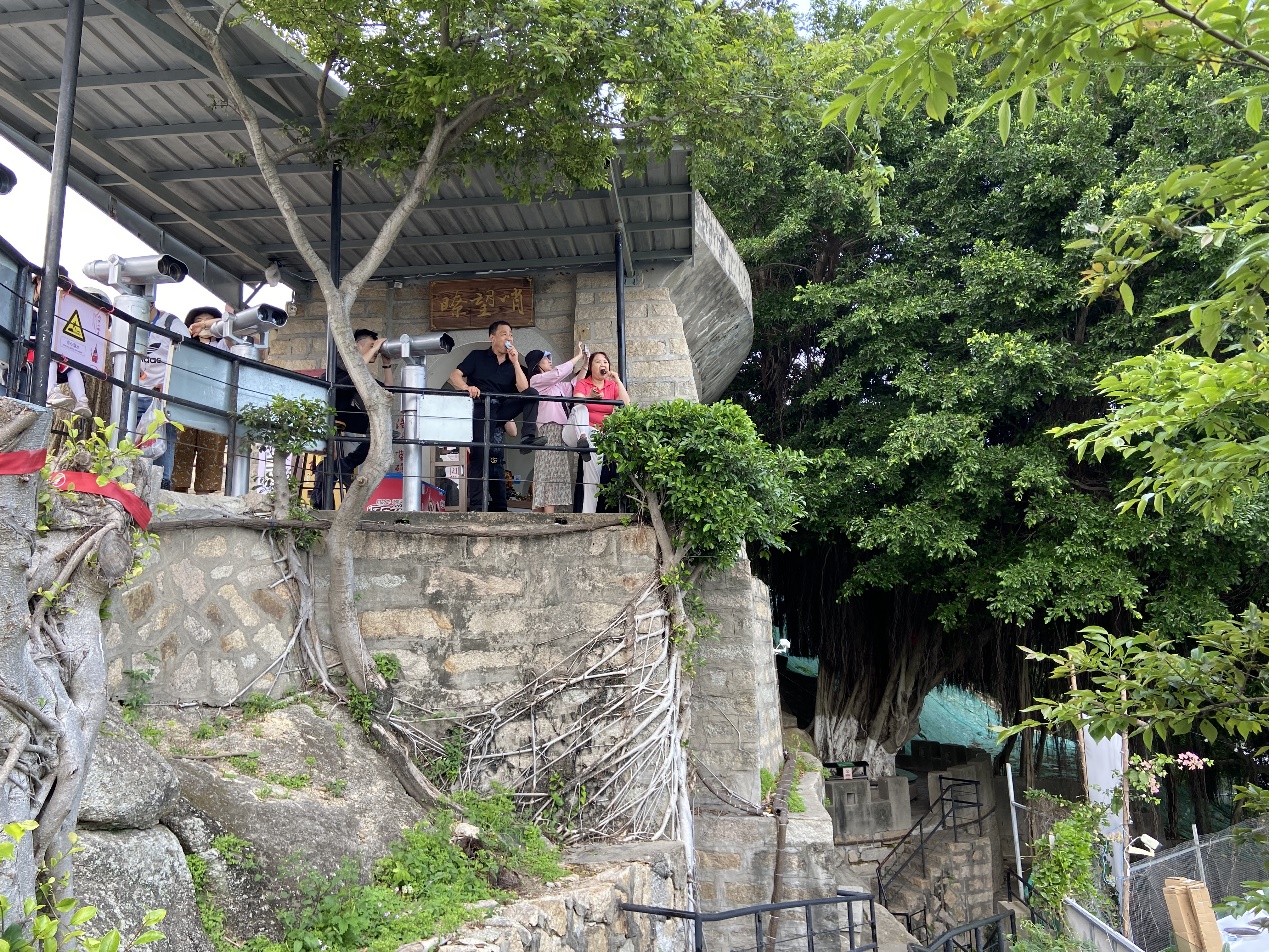 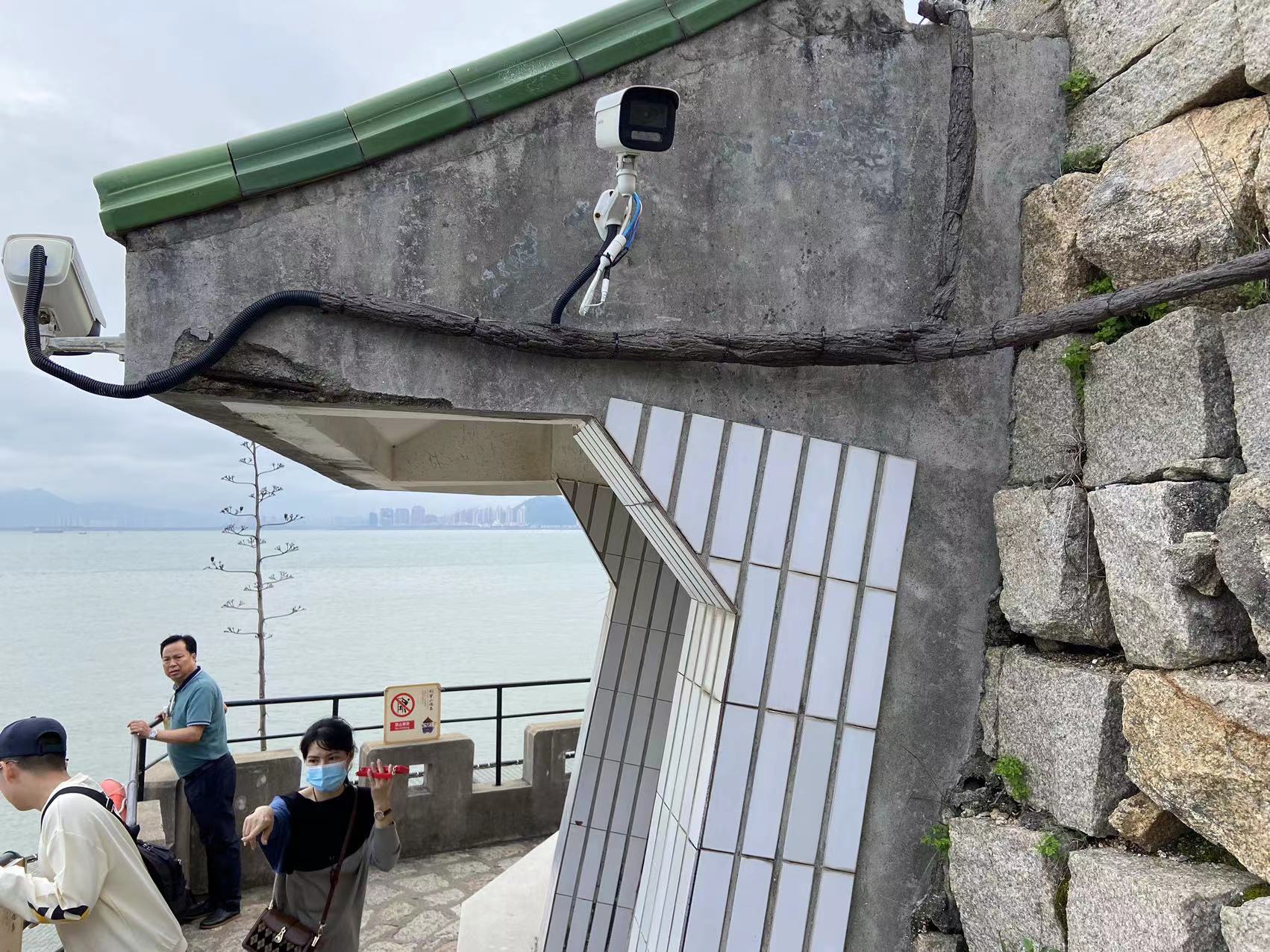 站坪海边右围栏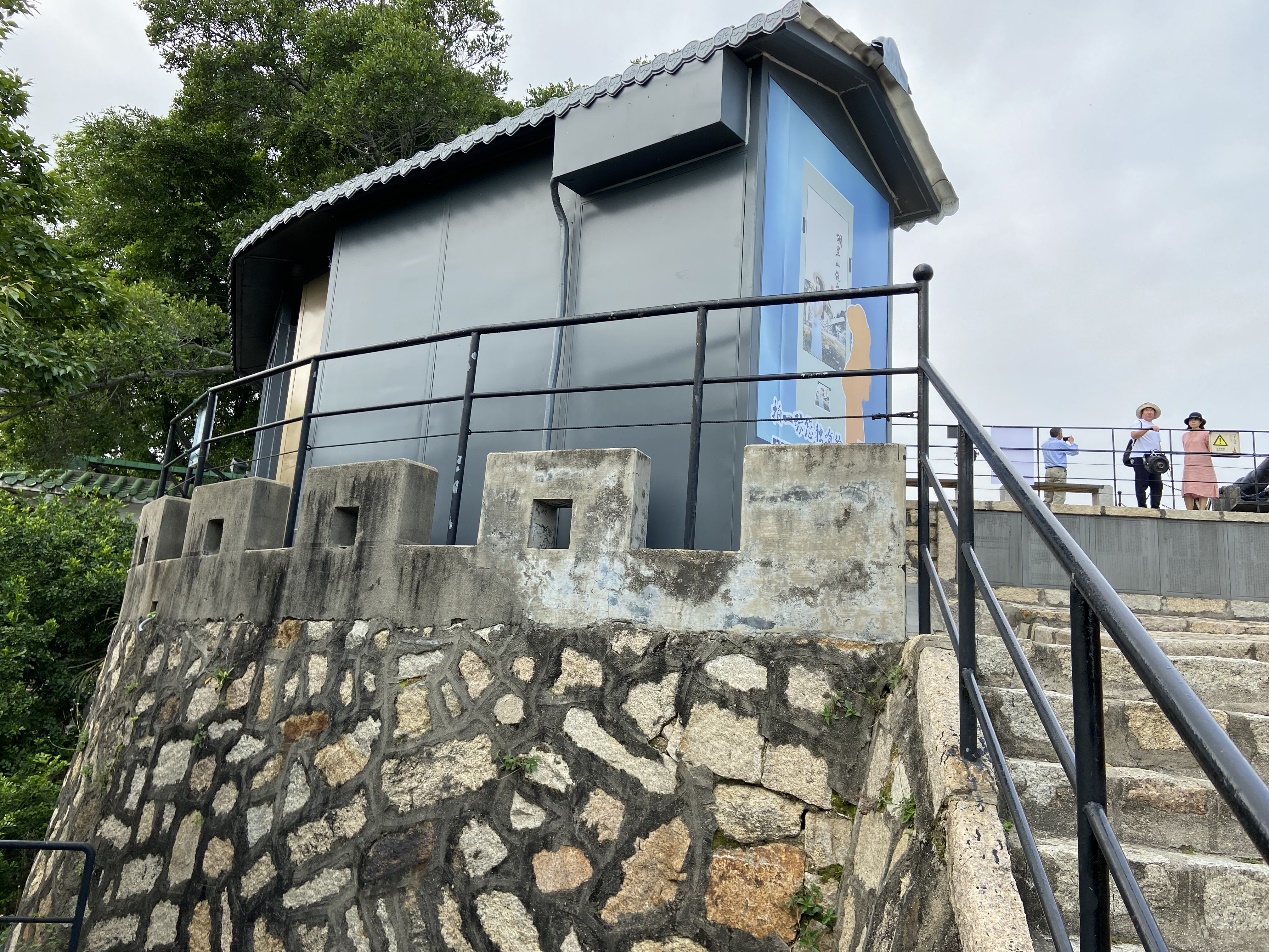 天南锁钥咖啡厅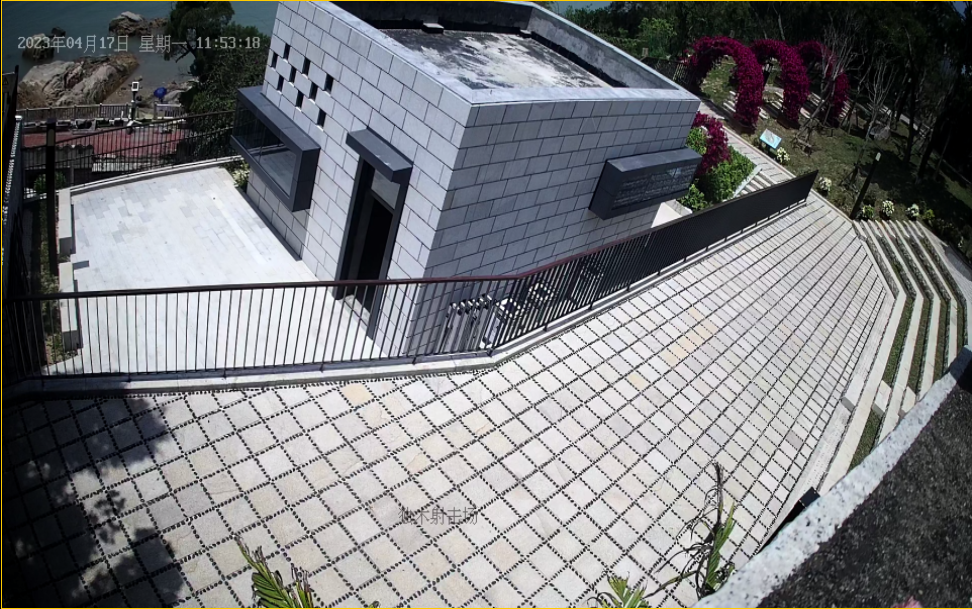 